Обзорная справка № 176от 23.03.2017 г.1. МБДОУ – детский сад № 532 создан 31.05.2012 годаОснование: Распоряжение Управления образования Администрации города Екатеринбурга № 1065/36-роДо даты регистрации в качестве юридического лица детский сад № 532 находился в структуре Муниципального бюджетного образовательного учреждения Гимназии № 202 «Менталитет», являясь его дошкольным отделением.2. 31.05.2012 года – Муниципальное бюджетное дошкольное образовательное учреждение – детский сад № 532 (Устав утвержден Распоряжением Управления образования Администрации г. Екатеринбурга № 1065/36ро от 31.05.2012 года, свидетельство о внесении записи в Единый государственный реестр юридических лиц № 00707048115 серия 66)3. Свидетельство о постановке на учет Российской организации в налоговом органе от 13 июня 2012 года, серия 66 № 006886202, ОГРН 1126658012040, присвоен ИНН/КПП 6658411071 / 665801001.4. Свидетельство о государственной регистрации юридического лица от 13 июня 2012 года за основным регистрационным номером 1126658012040, серия 66 № 006884620.5. Изменения (дополнения) к Уставу Муниципального бюджетного дошкольного образовательного учреждения – детского сада № 532, Свидетельство о государственной регистрации № 007263191 от 07 июня 2013 года, Распоряжение Управления образования Администрации города Екатеринбурга № 821/46/36 от 16.05.2013.6. Изменения (дополнения) к Уставу Муниципального бюджетного дошкольного образовательного учреждения – детского сада № 532, Лист записи в Единый государственный реестр юридических лиц от 11.07.2014, Распоряжение Управления образования Администрации города Екатеринбурга № 1090 /46/36 от 04.07.2014 года.7. УСТАВ Муниципального бюджетного дошкольного образовательного учреждения – детского сада № 532 (Новая редакция), Распоряжение Управления образования Администрации города Екатеринбурга № 1438/46/36 от 14.08.2015 года, Лист записи в Единый государственный реестр юридических лиц от 01.09.2015 года.8. Изменения (дополнения) к Уставу Муниципального бюджетного дошкольного образовательного учреждения – детского сада № 532, Лист записи в Единый государственный реестр юридических лиц от 30.06.2016 года, Распоряжение Управления образования Администрации города Екатеринбурга № 1318/46/36 от 08.06.2016 года.9. Изменения (дополнения) к Уставу Муниципального бюджетного дошкольного образовательного учреждения – детского сада № 532, Лист записи в Единый государственный реестр юридических лиц от 14.02.2017 года, Распоряжение Управления образования Администрации города Екатеринбурга № 396/46/36 от 09.02.2017 года.Вид деятельности: осуществление образовательной деятельности по программам дошкольного образования.10. Структурных подразделений нет.11. Режим работы: 5-дневная рабочая неделя с 7.30 до 18.00.12. Простоев, сокращенной рабочей недели (дня), отпусков без сохранения заработной платы по инициативе администрации с 2012 года года по настоящее время не было. Капитальный ремонт с 01.06.2013 по 26.12.2013 года. Открытие детского сада после капитального ремонта и прием детей с оказаниями услуг по присмотру и уходу с 03.02.2014 года.13. МБДОУ – детский сад № 532 обслуживает Муниципальное казенное учреждение «Центр бухгалтерского и материально-технического обеспечения муниципальных образовательных учреждений города Екатеринбурга» Верх-Исетского района17. Юридический адрес: 620131, Свердловская область,г. Екатеринбург, ул. Крауля 82 бФактический адрес: 620131, Свердловская область,г. Екатеринбург, ул. Крауля 82 б18. Основания выдачи справки:18.1. Устав 2012 год18.2. Изменения к уставу 2013,2014,2015,2016,2017 года;18.3. Штатное расписание 2012 год – по настоящее время;18.4. Книги приказов с 2012 года по настоящее время;18.5. Табеля учета рабочего времени по настоящее время.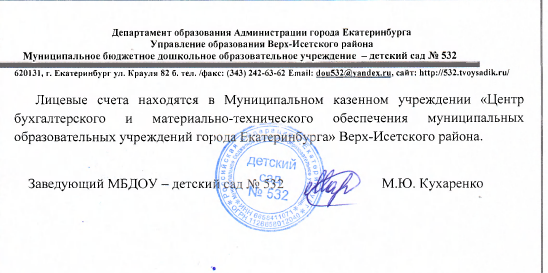 